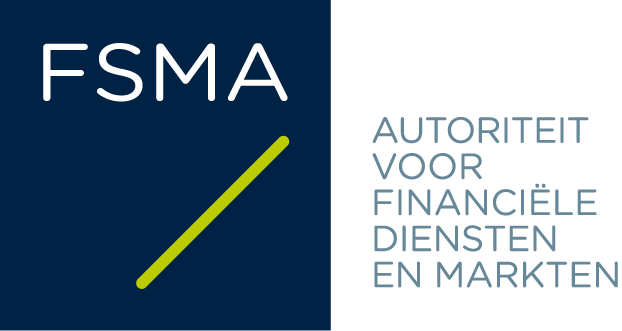  d.d. Toepassingsveld:De verantwoordelijken voor een sleutelfunctie van een IBP moeten over de passende deskundigheid en professionele betrouwbaarheid beschikken om hun functie te kunnen uitoefenen. De FSMA moet die vereisten ook beoordelen in geval van herbenoeming van een verantwoordelijke voor een sleutelfunctie.In die context vragen wij u om voor elk voorstel tot herbenoeming van een verantwoordelijke voor een sleutelfunctie deze vragenlijst in te vullen en op te laden in de daartoe bestemde rubriek op eCorporate.Wij stellen u deze vragen op basis van artikel 77 van de wet van 27 oktober 2006 betreffende het toezicht op de instellingen voor bedrijfspensioenvoorziening (“WIBP”). Deze vragenlijst bestaat uit twee luiken die beiden ingevuld moeten worden. Bent u kandidaat voor herbenoeming als verantwoordelijke voor een sleutelfunctie? Vul dan luik A in. Wij hebben uw antwoorden op deze vragenlijst nodig om uw blijvende passende deskundigheid en professionele betrouwbaarheid te onderzoeken. Bent u de IBP die de herbenoeming voorstelt van een verantwoordelijke voor een sleutelfunctie? Vul dan luik B in. Wij zullen uw antwoorden op deze vragenlijst gebruiken om te peilen naar de wijze waarop u als IBP uw verantwoordelijkheid inzake de blijvende passende deskundigheid en professionele betrouwbaarheid van de voor herbenoeming voorgestelde verantwoordelijke voor een sleutelfunctie bij uw instelling heeft ingevuld. Het is dus niet zo dat het vermelden van bepaalde informatie automatisch tot een weigering leidt. De FSMA neemt een beslissing op grond van een globale en gewogen beoordeling van alle informatie die ze bezit. Wij kijken onder meer naar eventuele verzachtende omstandigheden, de mate waarin de feiten aan u toerekenbaar zijn, de maatregelen die getroffen werden om de problemen te verhelpen, het tijdsverloop sinds de feiten, … Als u twijfelt of bepaalde informatie relevant is, doet u er goed aan ze toch te vermelden. U kan daarbij toelichten waarom u denkt dat de informatie niet (meer) relevant is. Wij kunnen u ook uitnodigen voor een gesprek.U kan dit document best invullen op de computer.Wij eerbiedigen uw privacyStructuurLuik A  (in te vullen door de kandidaat voor herbenoeming als verantwoordelijke voor een sleutelfunctie)U engageert zich om volledig en waarheidsgetrouw te antwoordenUw kandidatuurU bezorgde de FSMA eerder de nodige informatie voor de beoordeling van uw deskundigheid en professionele betrouwbaarheid Uw handtekeningLuik B  (in te vullen door de IBP)Uw handtekeningLuik A : U bent kandidaat voor herbenoeming als verantwoordelijke voor een sleutelfunctieU engageert zich om volledig en waarheidsgetrouw te antwoordenUw kandidatuur2.1. U bent kandidaat voor herbenoeming als verantwoordelijke voor een sleutelfunctie bij ...2.2. U bent kandidaat voor herbenoeming …2.2.1.	Als natuurlijk persoonDeze rubriek 2.2.1 moet u invullen indien u in eigen naam als natuurlijk persoon kandideert voor herbenoeming als verantwoordelijke voor een sleutelfunctie. Indien u daarentegen optreedt als vaste vertegenwoordiger voor een rechtspersoon die kandidaat is voor herbenoeming als verantwoordelijke voor een sleutelfunctie, moet u de rubrieken 2.2.2.1 en 2.2.2.3 invullen. Als u optreedt als vaste vertegenwoordiger van een rechtspersoon die op zijn beurt de vaste vertegenwoordiger van een kandidaat-rechtspersoon is, dient u zowel de rubrieken 2.2.2.1 en 2.2.2.3 als rubriek 2.2.2.2 in te vullen.2.2.2.	Als vaste vertegenwoordiger van een (kandidaat-)rechtspersoon2.2.2.1.	Gegevens over de kandidaat-rechtspersoon 2.2.2.2	In voorkomend geval, gegevens over de vaste vertegenwoordiger-rechtspersoon van de kandidaat-rechtspersoon 2.2.2.3.	Gegevens over de vaste vertegenwoordiger, natuurlijke persoon, van de rechtspersoon, naar gelang het geval, vermeld onder 2.2.2.1 of 2.2.2.2 2.3.	U bent kandidaat voor herbenoeming als verantwoordelijke voor welke sleutelfunctie?U bezorgde de FSMA eerder de nodige informatie voor de beoordeling van uw deskundigheid en professionele betrouwbaarheid In het kader van uw herbenoeming kan u verwijzen naar informatie en documenten die u eerder (in een vragenlijst voor een initiële benoeming volgens het model toepasselijk sinds 17 juli 2019) reeds bezorgde aan de FSMA. Indien deze informatie of documenten niet meer stroken met uw huidige situatie, moet u de FSMA geactualiseerde informatie of documenten bezorgen. 3.1. Is de eerder aan de FSMA bezorgde informatie nog steeds geldig? Kruis voor elke rubriek steeds één van beide antwoordopties aan.Elke rubriek waarvan u aanduidt dat de eerder verstrekte gegevens niet meer (of niet meer volledig) geldig zijn, moet u opnieuw invullen. Gebruik hiervoor de betrokken rubriek in Luik A van de vragenlijst voor de initiële benoeming van een verantwoordelijke voor een sleutelfunctie van een instelling voor bedrijfspensioenvoorziening (IBP). Desgevallend vult u tevens de toelichtingsdocumenten « professionele betrouwbaarheid » en/of « belangenconflicten » in.Uw handtekeningLuik B : U bent de IBP die de herbenoeming als verantwoordelijke voor een sleutelfunctie voorstelt Uw handtekeningU bevestigt aan de FSMA dat	de IBP de nodige zorgvuldigheid aan de dag heeft gelegd om na te gaan dat de antwoorden op de vragen in luik A van deze vragenlijst juist en volledig zijn;	het aan luik A toegevoegde uittreksel uit het strafregister niet meer dan drie maanden oud is op het ogenblik van het indienen van het dossier bij de FSMA;	de IBP van oordeel is, op grond van een zorgvuldige en redelijke beoordeling, dat de kandidaat nog steeds beschikt over de passende deskundigheid en professionele betrouwbaarheid, rekening houdend met de mate waarin hij een beroep doet op andere personen voor advies of voor de uitvoering van bepaalde controleactiviteiten.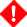 Er geldt echter een overgangsmaatregel indien de kandidaat voor herbenoeming nog geen vragenlijst voor een initiële benoeming volgens het model toepasselijk sinds 17 juli 2019 heeft ingevuld met betrekking tot enige functie binnen de betrokken IBP. In dat geval vragen wij u om geen gebruik te maken van deze vragenlijst bij herbenoeming, maar wel de vragenlijst voor de initiële benoeming van een verantwoordelijke voor een sleutelfunctie van een instelling voor bedrijfspensioenvoorziening (IBP) in te vullen en op te laden in de daartoe bestemde rubriek op eCorporate. Gelieve in dat geval de volledige vragenlijst voor een initiële benoeming in te vullen.Het is belangrijk dat u alle vragen ernstig, waarheidsgetrouw en volledig beantwoordt.De kwaliteit van uw antwoorden beïnvloedt immers sterk de behandelingstermijn van uw dossier.Vermeld in uw antwoorden alle informatie waarvan u redelijkerwijze kan aannemen dat ze relevant zou kunnen zijn voor onze beoordeling. Wij zullen daarbij rekening houden met de concrete omstandigheden en met de toelichting die u geeft. Verwerking van persoonsgegevensDe FSMA verwerkt de persoonsgegevens die via deze vragenlijst en de bijhorende bijlagen worden verstrekt op de wijze die in haar Privacybeleid is beschreven. De FSMA verzamelt de opgevraagde persoonsgegevens in het kader van de uitoefening van haar toezicht op de naleving van de vereisten inzake professionele betrouwbaarheid en passende deskundigheid, zoals bepaald bij artikel 77 van de WIBP. In het Privacybeleid vindt u eveneens meer informatie over uw privacyrechten en over hoe u deze rechten kan uitoefenen. Indien u in deze vragenlijst en/of het bijhorende toelichtingsdocument persoonsgegevens deelt van andere personen, vragen we u om die personen op de hoogte te stellen dat hun persoonsgegevens zijn meegedeeld aan de FSMA en dat de FSMA die gegevens zal verwerken in overeenstemming met haar Privacybeleid voor Fit & Proper-onderzoeken, dat beschikbaar is op haar website.Ik verbind me ertoe de gegevens volledig en waarheidsgetrouw in te vullen. Bovendien verbind ik me ertoe om de FSMA onmiddellijk op de hoogte te brengen van alle wijzigingen in één of meer antwoorden op de hieronder gestelde vragen, vooral indien die een betekenisvolle negatieve invloed kunnen hebben op mijn deskundigheid of mijn professionele betrouwbaarheid. Ik ben me ervan bewust dat het achterhouden of vervalsen van relevante informatie een negatieve invloed kan hebben op de beoordeling van mijn professionele betrouwbaarheid en passende deskundigheid door de FSMA.Zonder bovenstaande verklaring is dit document ongeldig. Gelieve de 
bovenstaande verklaring dus altijd aan te kruisen. Zo vermijdt u onnodige vertraging in de behandeling van uw dossier. Naam van de IBPIdentificatienummer FSMANaamVoorna(a)m(en)RijksregisternummerMaatschappelijke benamingOndernemingsnummerMaatschappelijke benamingOndernemingsnummerNaamVoorna(a)m(en)RijksregisternummerIndien de gegevens die u eerder invulde in rubriek 2.2 van de vragenlijst voor de initiële benoeming sindsdien gewijzigd zijn, gelieve dan hieronder aan te geven wat er gewijzigd is:___________________________________________________________________________De sleutelfunctie(s) waarvoor u kandideert voor herbenoeming (kruis, indien relevant, meerdere functies aan)	Verantwoordelijke voor de interneauditfunctie 	Verantwoordelijke voor de risicobeheerfunctie 	Verantwoordelijke voor de actuariële functie 	Verantwoordelijke voor de compliancefunctieBeoogde startdatum van herbenoemingEinddatum (voor zover bekend)Zijn de eerder ingevulde gegevens in de betrokken rubriek nog steeds geldig? 3.1.1. Rubriek 2.3.2 van luik A « Zal u de beoogde sleutelfunctie in college met een andere persoon uitoefenen? » van de vragenlijst « Initiële benoeming »	Ja, de gegevens zijn nog steeds geldig. Deze rubriek werd voor het laatst ingevuld of gewijzigd op de volgende datum: 	Nee, de gegevens zijn niet meer (volledig) geldig.Ik vul bijgevolg Rubriek 2.3.2 van luik A opnieuw in.3.1.2. Rubriek 2.3.3 van luik A « Zal u de beoogde sleutelfunctie cumuleren met een andere functie bij de IBP? » van de vragenlijst « Initiële benoeming »	Ja, de gegevens zijn nog steeds geldig. Deze rubriek werd voor het laatst ingevuld of gewijzigd op de volgende datum: 	Nee, de gegevens zijn niet meer (volledig) geldig.Ik vul bijgevolg Rubriek 2.3.3 van luik A opnieuw in.3.1.3. Rubriek 3 van luik A « U bent deskundig » van de vragenlijst « Initiële benoeming »	Ja, de gegevens zijn nog steeds geldig. Deze rubriek werd voor het laatst ingevuld of gewijzigd op de volgende datum: 	Nee, de gegevens zijn niet meer (volledig) geldig.Ik vul bijgevolg Rubriek 3 van luik A opnieuw in.3.1.4.  Rubriek 4 van luik A « U bent professioneel betrouwbaar » van de vragenlijst « Initiële benoeming »	Ja, de gegevens zijn nog steeds geldig. Deze rubriek werd voor het laatst ingevuld of gewijzigd op de volgende datum: 	Nee, de gegevens zijn niet meer (volledig) geldig.Ik vul bijgevolg Rubriek 4 van luik A opnieuw in.3.1.5. Rubriek 5 van luik A « U weet welke mogelijke belangenconflicten spelen » van de vragenlijst « Initiële benoeming »	Ja, de gegevens zijn nog steeds geldig. Deze rubriek werd voor het laatst ingevuld of gewijzigd op de volgende datum: 	Nee, de gegevens zijn niet meer (volledig) geldig.Ik vul bijgevolg Rubriek 5 van luik A opnieuw in.3.1.6. Rubriek 6 van luik A « U kunt voldoende tijd aan de functie besteden » van de vragenlijst « Initiële benoeming »	Ja, de gegevens zijn nog steeds geldig. Deze rubriek werd voor het laatst ingevuld of gewijzigd op de volgende datum: 	Nee, de gegevens zijn niet meer (volledig) geldig.Ik vul bijgevolg Rubriek 6 van luik A opnieuw in.Vóór u uw handtekening plaatst:Hebt u de verplichte verklaring onder rubriek 1 aangekruist?Hebt u alle rubrieken correct en volledig ingevuld?Hebt u de relevante rubrieken van de Vragenlijst voor de initiële benoeming van een verantwoordelijke voor een sleutelfunctie van een instelling voor bedrijfspensioenvoorziening (IBP) ingevuld en toegevoegd indien eerder bezorgde informatie niet meer geldig is?  Hebt u het toelichtingsdocument ingevuld en toegevoegd voor alle uitspraken over uw professionele betrouwbaarheid die niet meer (volledig) juist zijn? 
Zo ja: hebt u bijhorende bijlagen toegevoegd (kopie van beslissingen)?Hebt u het toelichtingsdocument ingevuld en toegevoegd voor alle uitspraken over belangenconflicten die niet meer (volledig) juist zijn?Hebt u een bewijs van identiteit (vb. een leesbare kopie van uw identiteitskaart of paspoort) toegevoegd? (niet nodig als u dit al eerder aan de FSMA heeft bezorgd en als het nog geldig is)Heeft u een uittreksel uit het strafregister van het type 596.1-14 toegevoegdvoor uzelf?en, in voorkomend geval, voor de rechtsperso(o)n(en) vermeld onder 2.2.2.1 en 2.2.2.2? (een uittreksel uit het strafregister is niet nodig als u dit al eerder aan de FSMA heeft bezorgd en dit niet meer dan drie maanden oud is op het ogenblik van het indienen van het dossier bij de FSMA)Vergeet niet om deze vragenlijst te ondertekenen en te dateren.Opgelet: U moet de IBP en de FSMA onmiddellijk en op eigen initiatief op de hoogte brengen als de antwoorden die u gegeven hebt, niet meer geldig zijn. Dit geldt vooral indien de wijziging van de verstrekte informatie een betekenisvolle negatieve invloed kan hebben op uw passende deskundigheid of professionele betrouwbaarheid. We vragen daarbij uw bijzondere aandacht voor de vragen over professionele betrouwbaarheid, belangenconflicten en tijdsbesteding. Hiervoor kan u het formulier “Kennisgeving van een wijziging” gebruiken.Aantal bijlagen: ……………………………………DatumNaamHandtekeningOpgelet!De IBP moet de FSMA spontaan en onmiddellijk op de hoogte brengen als de antwoorden in deze vragenlijst niet meer geldig zijn. Dit geldt vooral indien de wijziging van de verstrekte informatie een betekenisvolle negatieve invloed kan hebben op de passende deskundigheid of professionele betrouwbaarheid van de kandidaat. Wij vragen daarbij uw bijzondere aandacht voor de vragen over de professionele betrouwbaarheid, de belangenconflicten en de tijdsbesteding. Hiervoor kan u het document “Kennisgeving van een wijziging” gebruiken.Vergeet evenmin de FSMA onmiddellijk op de hoogte te stellen van de stopzetting van de functie van de verantwoordelijke voor een sleutelfunctie. Hiervoor kan u het document “Kennisgeving ingeval van stopzetting” gebruiken.DatumNaamHoedanigheidHandtekening